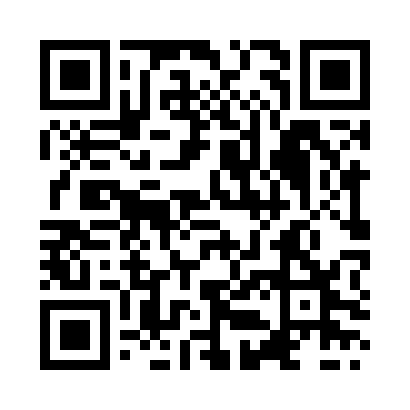 Prayer times for Baldegiai, LithuaniaWed 1 May 2024 - Fri 31 May 2024High Latitude Method: Angle Based RulePrayer Calculation Method: Muslim World LeagueAsar Calculation Method: HanafiPrayer times provided by https://www.salahtimes.comDateDayFajrSunriseDhuhrAsrMaghribIsha1Wed3:105:451:256:379:0611:332Thu3:095:431:256:389:0811:343Fri3:085:411:256:399:1011:354Sat3:075:391:256:419:1211:365Sun3:065:371:256:429:1411:366Mon3:055:351:256:439:1611:377Tue3:045:331:256:449:1811:388Wed3:035:301:256:459:2011:399Thu3:025:281:256:469:2211:4010Fri3:025:271:256:479:2411:4011Sat3:015:251:256:489:2511:4112Sun3:005:231:246:509:2711:4213Mon2:595:211:246:519:2911:4314Tue2:595:191:246:529:3111:4415Wed2:585:171:256:539:3311:4416Thu2:575:151:256:549:3511:4517Fri2:565:141:256:559:3611:4618Sat2:565:121:256:569:3811:4719Sun2:555:101:256:579:4011:4720Mon2:555:091:256:589:4211:4821Tue2:545:071:256:599:4311:4922Wed2:535:061:257:009:4511:5023Thu2:535:041:257:019:4611:5024Fri2:525:031:257:019:4811:5125Sat2:525:011:257:029:5011:5226Sun2:515:001:257:039:5111:5327Mon2:514:591:257:049:5311:5328Tue2:504:571:257:059:5411:5429Wed2:504:561:267:069:5611:5530Thu2:504:551:267:069:5711:5531Fri2:494:541:267:079:5811:56